Множење бројем 3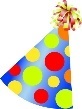 3 ·2 = ___          3 ·5 = ___          3 ·10 = ___          3 ·1 = ___          3 ·3 = ___          3  ·7 = ___          3 ·9 = ___ 8 ·3 = ___          9 ·5 = ___          9 ·2 = ____          5 ·7 = ___          8 ·10 = ___        10 ·5 = ___        2 ·8= ___ ( 3 ·5 ) + ( 8 ·3) = _______________             ( 8 ·5) – ( 3 ·4 ) = _____________         ( 9 ·10 ) – ( 8 ·3) = _____________ 100 – ( 9 ·5) = _______________                 27 + ( 5 ·7) = ________________         Соња је сакупила 9 лименки. Мирјана 5 више од ње. Софија је сакупила 5 пута више лименки од Соње. Колико  лименки имају заједно ове три девојчице?Р:__________________________________________________________________________ О: _________________________________________________________________________ Никола је постигао 9 кошева, Марко 5 пута више од Николе, а Сретен 4 мање него Никола и Марко заједно. Колико је кошева постигао Сретен?Р:__________________________________________________________________________ О:___________________________________________________________________________ Множење бројем 33 ·2 = ___          3 ·5 = ___          3 ·10 = ___          3 ·1 = ___          3 ·3 = ___          3  ·7 = ___          3 ·9 = ___ 8 ·3 = ___          9 ·5 = ___          9 ·2 = ____          5 ·7 = ___          8 ·10 = ___        10 ·5 = ___        2 ·8= ___ ( 3 ·5 ) + ( 8 ·3) = _______________             ( 8 ·5) – ( 3 ·4 ) = _____________         ( 9 ·10 ) – ( 8 ·3) = _____________ 100 – ( 9 ·5) = _______________                 27 + ( 5 ·7) = ________________         Соња је сакупила 9 лименки. Мирјана 5 више од ње. Софија је сакупила 5 пута више лименки од Соње. Колико  лименки имају заједно ове три девојчице?Р:__________________________________________________________________________ О: _________________________________________________________________________ Никола је постигао 9 кошева, Марко 5 пута више од Николе, а Сретен 4 мање него Никола и Марко заједно. Колико је кошева постигао Сретен?Р:__________________________________________________________________________ О:___________________________________________________________________________ Popuni tabelu Popuni tabelu Popuni tabelu Popuni tabelu puta      5       1       10       3       24     207965108puta      5       1       10       3       24     207965108puta      5       1       10       3       24     207965108puta      5       1       10       3       24     207965108